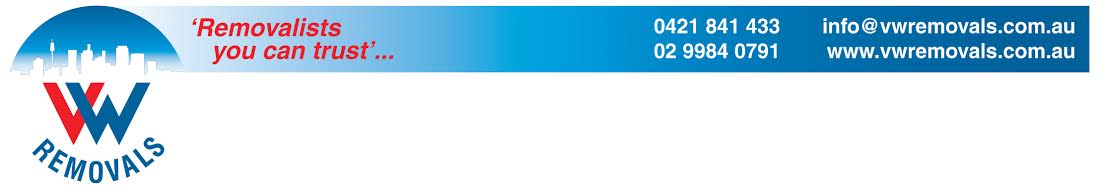 Materials FormCustomer Name:				Mobile: 	Address From:			Address To:CREDIT CARD PAYMENT		Visa           Mastercard  I give permission for VW Removals Pty Ltd to process the above TOTAL payment on my nominated credit card.Signature:  ………………………………………………		Dated:  ……………………………………..DescriptionAmountAmountTotalLarge cartons – T chest/T boxes$6.00Small cartons/Book boxes$5.00Porta RobesBuy: $30Packing Paper (Acid Free)Full ream 17kgHalf ream 7.5kgQuarter ream 4kg$50$25$15Packing tape$3.60Marker pens$2.50Single, Double, Queen & King 
heavy duty plastic covers$10.00 eachTape Gun$25 / $5 hireBubble WrapHalf Roll $25Full Roll $45SUB TOTALGST3% PROCESSING FEE                                                                          		TOTAL                                                                          		TOTAL                                                                          		TOTALCCV_____Expiry: ____/____ _________